Vernon Elementary School3665 Roche AvenueVernon, Florida 32462Phone (850)535-2486   Fax (850)535-1437Website: http://ves.wcsdschools.com Academic Excellence Is Our Ultimate Goal!!!VES Mission: Vernon Elementary School is committed to personal and academic excellence for all students.VES Vision: Vernon Elementary School will provide students the highest quality education possible, with the resources necessary, so they can achieve their maximum potential and become knowledgeable, responsible, and competent citizens.March 30, 2018IMPORTANT DATES: April 			       4		4th Grade BiophiliaApril			       4		Report Cards go homeApril		                   6		Spring Fling 5pm-7pmApril			       6		Zoo World Field Trip (VPK, PK)April 			     13		1st Grade Field Trip – Captain Anderson’s Safari Boat Ride	April                                 20 		Progress Reports go homeApril			     23		5th Grade Tropicana Speech @ 8:30 in the LibraryApril			     27		3rd Grade Field Trip – WonderWorksMay 		                   1		3rd Grade Field Trip – Gulf World2018-2019 KINDERGARTEN PACKETS: Available in the office 04/02/2018.  In order to register your child, He/she must be 5 years old on or before September 1, 2018.2018-2019 VPK REGISTRATION PACKETS:  Available in the office 04/02/2018.   In order to register a child, He/she must be 4 years old on or before September 1, 2018.  Your child will need a VPK certificate, go to the following website:  https://vpkcp.floridaearlylearning.com/ Please bring the following items when you come to the school for Kindergarten and VPK registration: Certificate of ImmunizationCURRENT Florida Physical (from a private physician or the Washington County Health Dept.Certified Birth CertificateSocial Security CardPhoto ID Copy of the person filling out the registration. PTO NEWS: Spring Fling will be April 6th from 5pm-7pm. If you would like to donate cakes/ sweets or becoming a PTO volunteer, please call Amanda Harris or Kerry Widman @ (850) 535-2486.  Tickets are now available to purchase at the school.Visitors and Lunch: Visitors will be asked for I.D. and matched with the emergency card of the child/children in which they are visiting for lunch. Parents are welcome to send a note verifying that visitors can come eat with their child if they are not on the emergency card.PARENTS: FOR THE SAFETY OF YOUR CHILDREN-----BUS NOTES OR BUS CHANGES WILL NOT BE TAKEN OVER THE PHONE. YOU WILL NEED TO SEND A NOTE WITH YOUR CHILD, EMAIL OR FAX NOTE TO THE OFFICE.  PLEASE CALL THE OFFICE BY 2:00 PM TO CONFIRM THAT YOUR NOTE WAS RECEIVED.   Also, all visitors must report to the office for a visitor’s badge before entering campus.  Contact information to email notes to office staff:  Tammy.Coatney@wcsdschools.com; Brandi.Jackson@wcsdschools.com; and Sandra.Brown@wcsdschools.com Fax Number (850) 535-1437.Special Olympics: For parents interested in more information, there is an application packet at VES. Packets may be picked up in front office or contact the office and one can be sent home with your child.Birthday Wishes: Amera Challender, Leilani Phillips, Michael Phillips, Grayson Thurman, Kingston Bryan, Ayden Stuckey, William Wilson, Shawn Martin, Jonah Galloway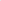 ​